Director of District Support ServicesBoard Report - October 2022Submitted by Katrina RechtinDirector of Pupil PersonnelBISD Total Enrollment Preschool - 12th Grade: 639This school year our district will have an attendance audit with KDE. They have now scheduled our attendance audit for January 2023. The audits are conducted on a five year rotation cycle.  I am looking forward to working with KDE to ensure we have the correct practices and procedures in place. In collaboration with Mrs. Middleton and building principals, we are establishing clear guidelines for our non-resident enrollment process and specific timelines.  We will continue to finalize policies and procedures.  District Assessment Coordinator Fall MAP administration is complete in both buildings. Buildings are reviewing data to guide instructional decisions for all students. The district assessment calendar can be accessed HERE.KSA results are available.  We are reviewing results to determine next steps.  The results can be found on the School Report Card WEBSITE Kindergarten teachers and the GES Building Assessment Coordinator, Sara Teegarden, have completed the Brigance assessment administration. Preliminary results are shown below:2022 Brigance Kindergarten Screen Data (Data  pulled from Online Management System  - State will report final numbers in December)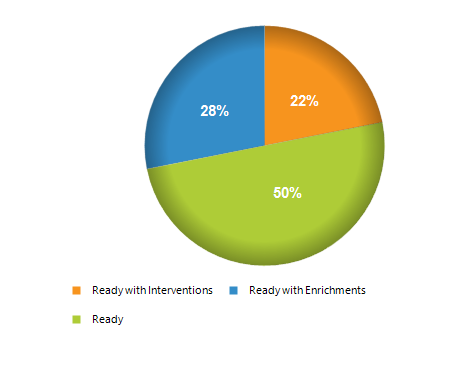 I will begin to break down our readiness scores by prior learning placement since the assessment window has closed.  Infinite Campus District CoordinatorTraining for Infinite Campus building coaches and attendance clerks is going well and is ongoing. The annual update in Infinite Campus will be in place for the 2023-24 school year.  We are working now to solidify a process to have all parent portals active and set up before the spring semester.    BISD 2020-21 Enrollment Information(Numbers pulled from Infinite Campus on October 19, 2022)BISD 2020-21 Enrollment Information(Numbers pulled from Infinite Campus on October 19, 2022)BISD 2020-21 Enrollment Information(Numbers pulled from Infinite Campus on October 19, 2022)BISD 2020-21 Enrollment Information(Numbers pulled from Infinite Campus on October 19, 2022)GESGESBMS/BHSBMS/BHSPreschool53630K33741146846237973334106443411665401242Total 277Total362BISD Attendance BISD Attendance BISD Attendance GESBMS/BHSAugust (8/17-8/31)95.75%94.63%September (9/1 - 9/30)95.24%91.94%October (10/1 - 10/19)95.23%92.18%August 17th - October 19th95.37%92.69%GES Kindergarten Brigance Screener Overall School Percentage (32 Students)Ready with Enrichments - 28%Ready - 50%Ready with Interventions - 22%Total Readiness Score - 78%